1.AMAÇ:Cihazın doğru ve verimli kullanılmasını sağlar.2.KAPSAM:Kan transfüzyon ünitesinde ki Helmer Marka H Model Agitatörlü İnkübatör  Cihazını kapsar.3.TALİMATIN DETAYI:3.1. Cihaz doğrudan güneş görmeyecek, sıvı ile temas etmeyecek, enarlarında ve arkasında en az 10 cm boşluk bırakılacak şekilde düz ve sağlam zemin üzerine yerleştirilmelidir.3.2 Cihaz arkasında bulunan ısı rezistansı çalışma esnasında sıcak olacağından dokunulmamalıdır. (Bu rezistans soğutma esnasında cihaz içerisinden akacak azda olsa suyu  çevreye akmadan buharlaştırmak için tasarlanmıştır.)3.3 Kısa olan elektrik kablosunun bir ucu agitatör cihazının arkasındaki güç girişine diğer ucu ise inkübatör cihazının içinde sağ altta bulunan prize takılır.3.4 Agitatör cihazı inkübatör cihazının içerisine agitasyon işlemini yaparken kenarlara çarpmayacak şekilde yerleştirilir.3.5 Agitatör  cihazı açma kapama düğmesinden açılır.3.6 İnkübatör cihazının arkasında bulunan güç girişine elektrik kablosunun bir ucu takılır diğer ucu ise topraklama yapılmış şehir şebekesine prize takılır ısı kayıt çizelgesi pili sokete takılır . (Sol üst tarafta )3.7 İnkübatör cihazı açma kapama düğmesinden açılır.3.8 İnkübatör cihazının ön kapağı kapalı olduğu durumlarda  22 C ° de  çalışacak ve trombosit süspansiyonunu sağlıklı bir şekilde saklayacaktır. Uzun süre kapağın açık kalmasından kaçınılmalıdır.4.REFERANS DÖKÜMANLAR4.1 Cihazın kullanma klavuzu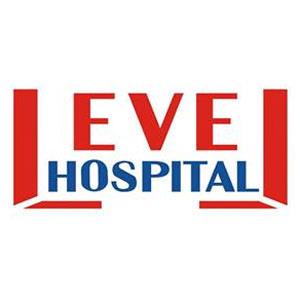 LMER MARKA H MODEL AGİTATÖRLÜ İNKÜBATÖR CİHAZI KULLANMA TALİMATIDÖKÜMAN KODUTH.TL.05LMER MARKA H MODEL AGİTATÖRLÜ İNKÜBATÖR CİHAZI KULLANMA TALİMATIYAYIN TARİHİ30.06.2015LMER MARKA H MODEL AGİTATÖRLÜ İNKÜBATÖR CİHAZI KULLANMA TALİMATIREVİZYON TARİHİ10.05.2017LMER MARKA H MODEL AGİTATÖRLÜ İNKÜBATÖR CİHAZI KULLANMA TALİMATIREVİZYON NO01LMER MARKA H MODEL AGİTATÖRLÜ İNKÜBATÖR CİHAZI KULLANMA TALİMATISAYFA1/1HAZIRLAYANKONTROL EDENONAYLAYANBAŞHEMŞİREPERFORMANS VE KALİTE BİRİMİBAŞHEKİM